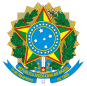 MINISTÉRIO DA EDUCAÇÃOSECRETARIA DE EDUCAÇÃO PROFISSIONAL E TECNOLÓGICAINSTITUTO FEDERAL DE EDUCAÇÃO, CIÊNCIA E TECNOLOGIA DE MINAS GERAISCampus BambuíNAPNEE Faz. Varginha - Rodovia Bambuí/Medeiros - Km 05 - Caixa Postal 05 - CEP 38900-000 - Bambuí - MG 37 3431 4947 www.ifmg.edu.brANEXO IVFormulário para interposição de recursosEu, _________________________________________________; portador (a) do RG nº ___________________________; e CPF nº ___________________________, residente à ________________________________________________________, nº _______, complemento_____________, Bairro: __________________, Município: _______________________________, UF: _________; Telefone Fixo: (   ) __________________ Celular: (   ) __________________; venho, respeitosamente, interpor recurso perante a Comissão Avaliadora do Edital nº 09/2024, do IFMG – Campus _________________, a saber: Etapa:	(    ) Entrevista		(   ) Prova de TítuloMotivo do recurso, fundamentação e referências bibliográficas:____________________, MG, ____ de ___________de 20___.________________________________Assinatura do candidato